Psia niespodzianka ( środa; 29.04.2020r.)„Omiń niespodziankę” – zabawa równoważna. Rozkładamy na podłodze zabawki, między którymi będzie poruszało się dziecko: – drabina z klocków drewnianych – dziecko idzie między szczeblami; – wąska dróżka – do przejścia stopa za stopą – między samochodami; – murki o wysokości 20-30 cm z klocków plastikowych itp. Dziecko chodzi po pomieszczeniu, pokonując napotkane przeszkody w ustalony sposób.  „Psia niespodzianka” – rozmowa z dzieckiem  na temat obowiązków właścicieli psów, zwrócenie uwagi na konieczność sprzątania po czworonogach. Prezentujemy  zdjęcia i ilustracje przedstawiające psy różnych ras. Dziecko nazywa znane rasy, opowiada o swoim  czworonogu, o tym jak się nim opiekuje (karmienie, kąpanie, wizyty u weterynarza, wyprowadzanie na spacer). Zwracamy uwagę na obowiązek sprzątania po własnym psie i wyrzucania nieczystości do specjalnych pojemników. „Gryzia, Bęcek i dużo śmieci” – zwrócenie uwagi na problem śmiecenia w miejscach użyteczności publicznej. Dziecko  słucha opowiadania czytanego przez rodzica. Po wysłuchaniu opowiada własnymi słowami przygodę dzieci i Bęcka. Prowadzimy  rozmowę na temat dbania o czystość w miejscach publicznych.„Gryzia, Bęcek i dużo śmieci”W zeszłym tygodniu byliśmy na pikniku w parku. Pani Waleria rozłożyła koce, ustawiła kosze z kanapkami i zaczęła się zabawa. Graliśmy w piłkę, słuchaliśmy jak pani Waleria opowiada bajki, zajadaliśmy kanapki. W końcu jednak trzeba było iść. I wtedy okazało się, że wszędzie leżą papiery i torebki po drugim śniadaniu. Pani Waleria załamała ręce. - Kochani! Zobaczcie tylko jak wygląda teraz park. Jak śmietnik. Gdyby każdy rzucał śmieci, gdzie popadnie, niedługo byśmy w nich utonęli. Trzeba dbać o czystość wszędzie wokół siebie- powiedziała.Zabraliśmy się do sprzątania. Kiedy skończyliśmy, na trawie nie leżał ani jeden papierek. Mania wyjęła nawet z kosza piknikowego plastikowe grabki, żeby „uczesać trawę”, ale pani Waleria powiedziała, że nie ma takiej potrzeby.Wróciliśmy do przedszkola. Każdy zaczął się rozglądać, czy przypadkiem nie ma gdzieś jakichś śmieci, które można by sprzątnąć. Jak na złość wszędzie było bardzo czysto .Zaczęliśmy się więc bawić, a pani Waleria opowiadała nam o specjalnym dniu, w którym ludzie zbierają śmieci do wielkich worków. Żeby dać innym przykład. I żeby świat był piękniejszy.Długo myślałem o słowach pani Walerii i o tym, co ja mógłbym zrobić, by na świecie było czyściej. Rozglądałem się ze swojej półki i w końcu wymyśliłem. Zacznę od sprzątnięcia klatki Gryzi. Coś okropnego, jaki ona robi tam śmietnik! Poczekałem, aż dzieci pójdą do domów, i bęcnąłem na ziemię.- Ty, Gryzia- zastukałem w pręty klatki. –Musisz na chwilę wyjść. Gryzia wystawiła łebek z siana i spojrzała na mnie zaspanym wzrokiem.- Kwiiik?- zapytała.- Przecież mówię, musisz wyjść- powtórzyłem i otworzyłem klatkę. Wbęckałem do środka i zacząłem robić porządki. Gryzia pomyślała chwilkę ,poszurała pazurkami o dno klatki i wyszła.Strasznie się zmęczyłem tym sprzątaniem, ale w końcu mi się udało. Klatka aż lśniła .Nie było w niej ani jednego źdźebełka siana, ani jednego wiórka. Tylko gdzie się podziała Gryzia? No nic. Znajdzie się w końcu. Westchnąłem i poszedłem spać. Następnego dnia odbyło się wielkie szukanie zaginionej świnki. Znalazła ją Ola. Gryzia zrobiła sobie legowisko wśród teczek z rysunkami dzieci. Część kartek pogryzła, część poszarpała pazurkami. Coś okropnego, jak naśmieciła! Przykładowe pytania: – Co trzeba zrobić ze śmieciami w parku? – O czym należy pamiętać po pikniku w lesie?– Dlaczego nie można zostawiać po sobie śmieci? – Co by się stało, gdyby ludzie nie sprzątali?   Możemy zaprezentować ilustrację pokazującą las pełen śmieci i las posprzątany. Dziecko decyduje, który obrazek bardziej mu się podoba i powtarza  zobowiązanie: Od dziś wszystkie dzieci sprzątają po sobie śmieci!  „Obietnica” – wysłuchanie wiersza I. Salach; rozmowa o niebezpieczeństwach zagrażających środowisku ze strony człowieka, Czytamy wiersz. Następnie prosimy dziecko, aby zapamiętało, jaką obietnicę składają dzieci w wierszu, i czytamy utwór po raz drugi.„ Obietnica” Gdy do lasu pójdą dzieci żadne w lesie nie naśmieci, bo papierki i butelki dają pożar - czasem wielki. Każdy malec obiecuje, że przyrodę uszanuje. Nie wystraszy w lesie zwierza co do wody właśnie zmierza. Nie zabrudzi rzeki także. Dba o czystość, dba a jakże! A więc dziecię moje młode przed zagładą chroń przyrodę. Iwona Salach Dziecko wymienia zobowiązania: nie śmiecimy, nie płoszymy zwierząt, nie brudzimy rzeki, dbamy o czystość, chronimy przyrodę. Staramy się  uświadomić dziecku, że zanieczyszczenia są wynikiem działalności człowieka, ale można ich uniknąć, sprzątając, budując oczyszczalnie ścieków i ograniczając emisję spalin, bezpiecznie obchodząc się z ogniem, aby nie stać się sprawcą pożaru„Karty pracy” cz. 4, s. 9 (dzieci 4 letnie)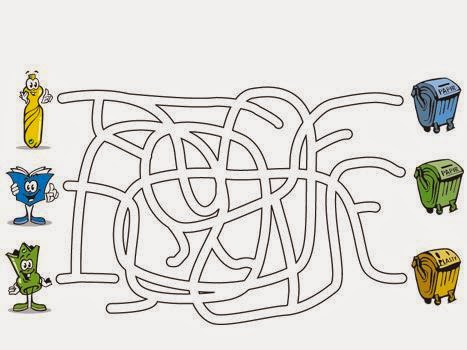 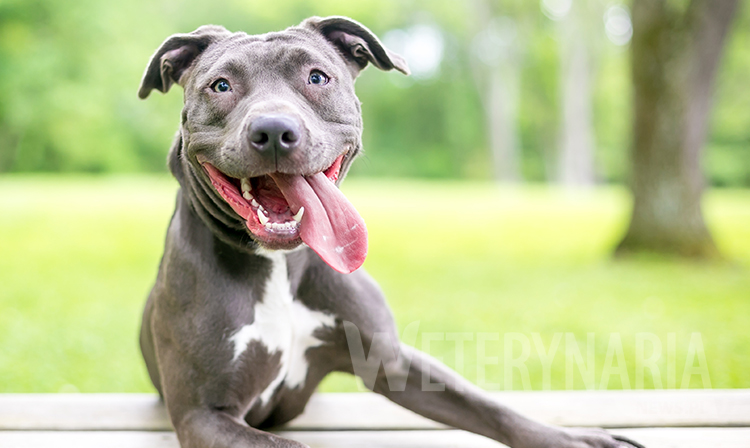 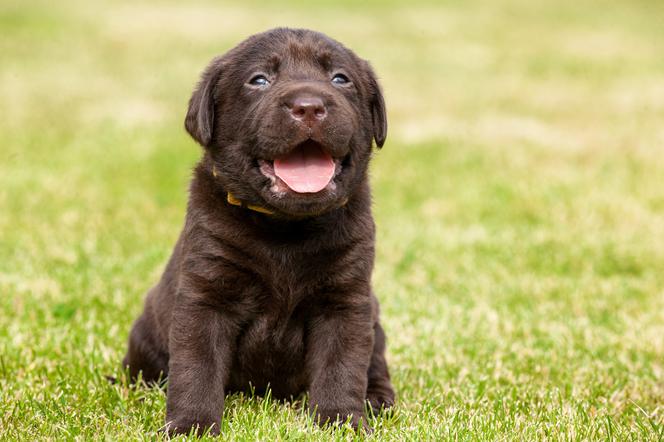 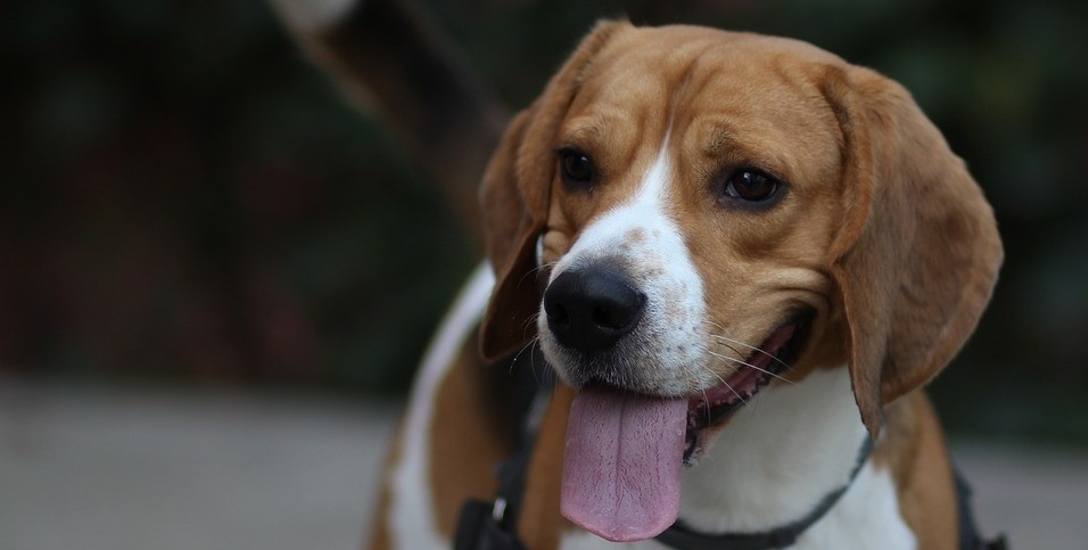 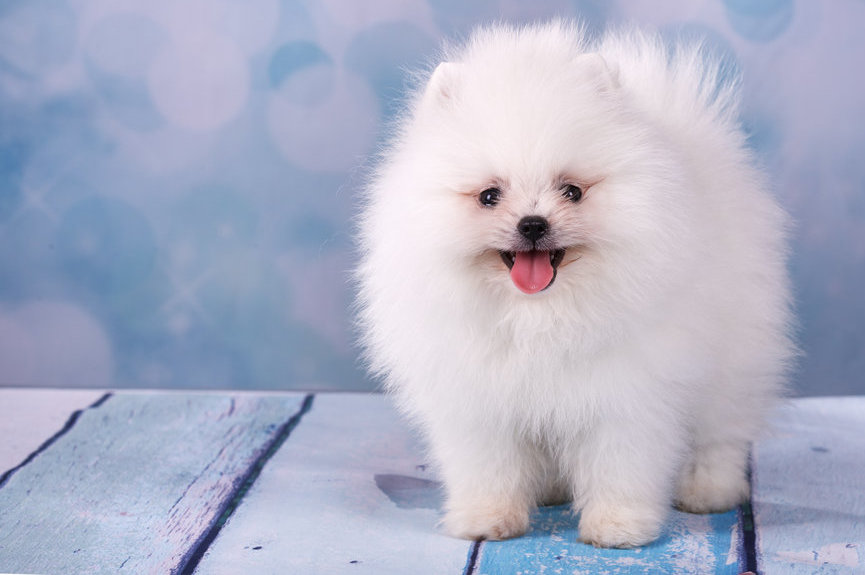 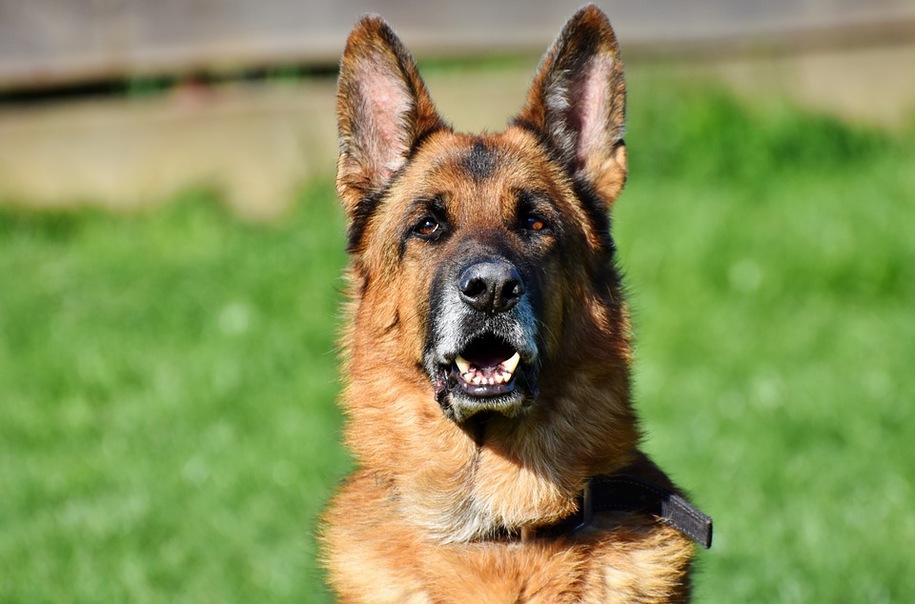 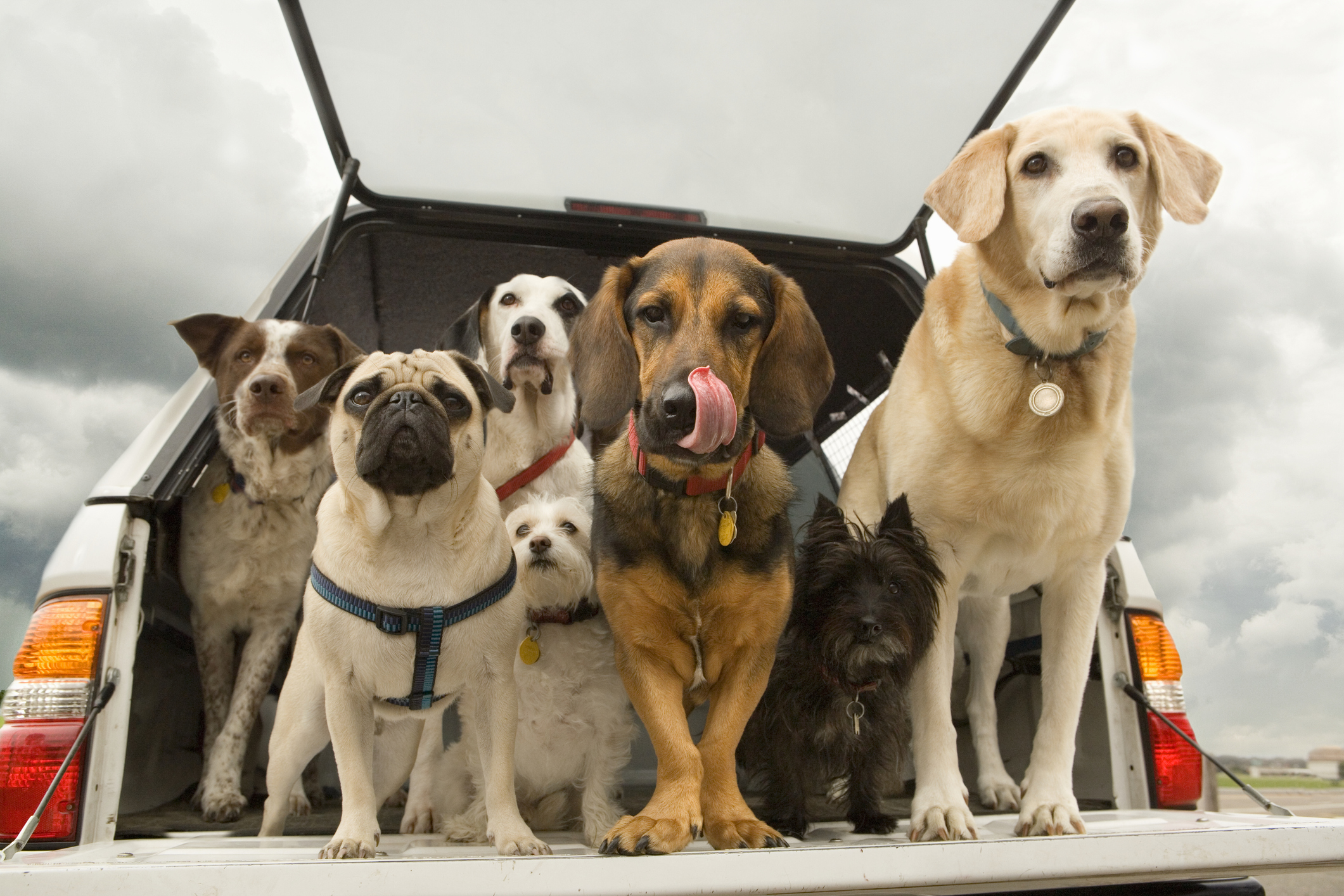 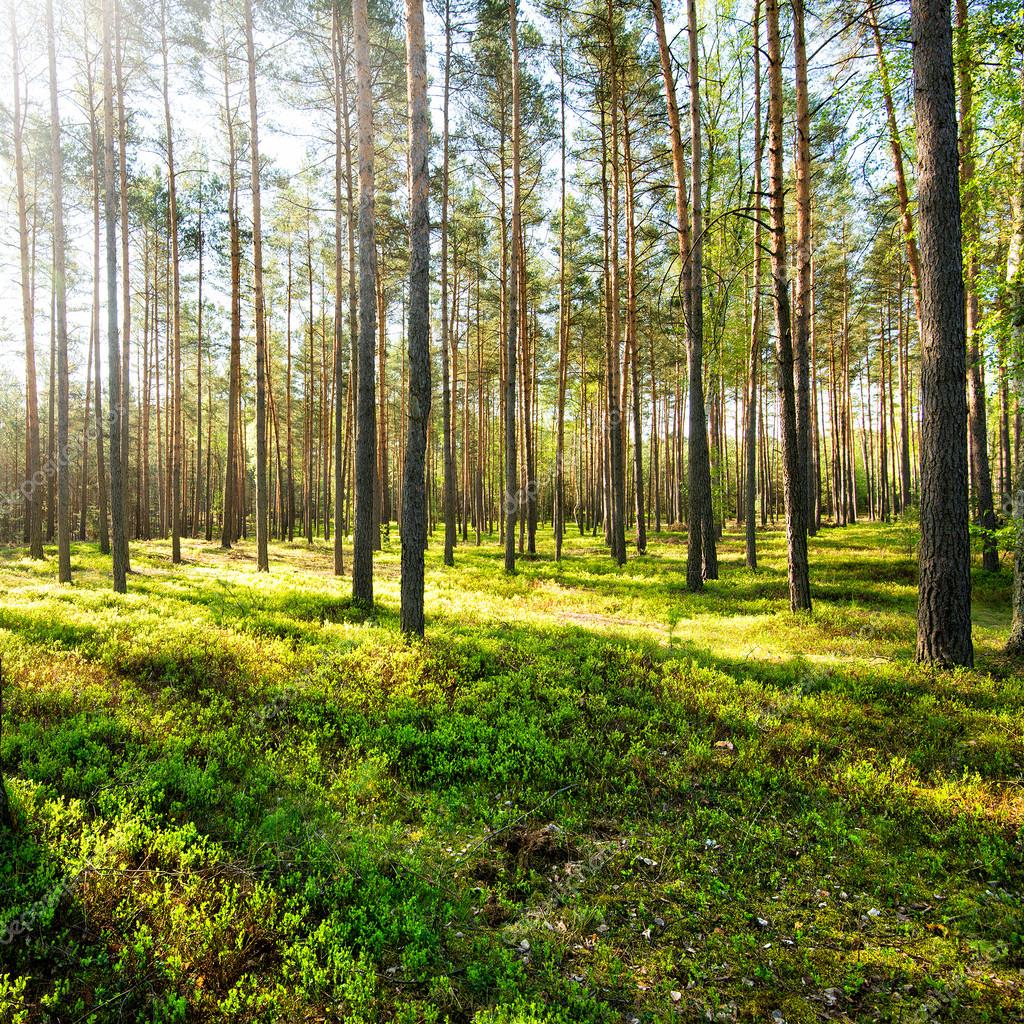 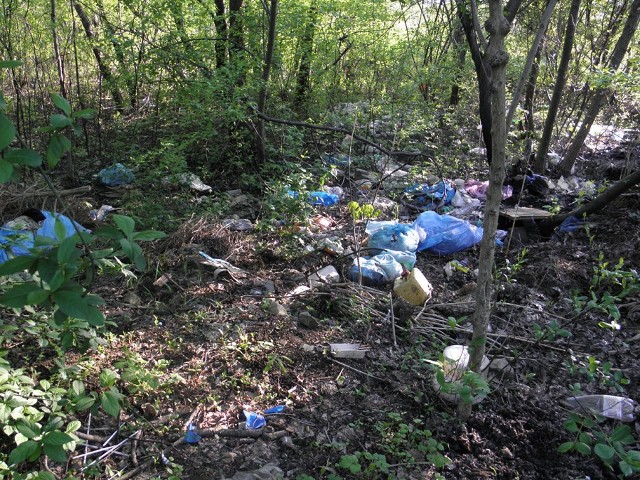 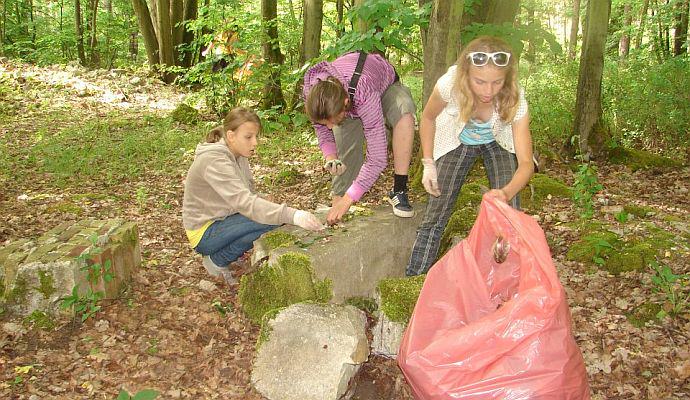 